КАРАР                                                                        ПОСТАНОВЛЕНИЕ«31» май 2023й.                       №17                        «31» мая 2023г.Об  организации мест массового отдыха на водев купальный сезон 2023 годав сельском поселении  Санзяповский  сельсовет муниципального районаКугарчинский район Республики Башкортостан	В  соответствии с пунктом 24 ст. 15 Федерального закона от 6 октября . № 131-ФЗ «Об общих принципах организации местного самоуправления в Российской Федерации, во исполнение постановления Правительства Республики Башкортостан от 07 ноября  2006 года № 315 «Об утверждении Правил охраны жизни людей на воде в Республике Башкортостан и Правил пользования водными объектами для плавания на маломерных плавательных средствах в Республике Башкортостан», и в целях обеспечения безопасности и снижения травматизма людей в местах массового отдыха населения на водных объектах, Администрация  сельского поселения  Санзяповский муниципального района Кугарчинский район Республики БашкортостанПОСТАНОВЛЯЕТ:Утвердить План мероприятий по охране жизни людей на водоёмах (приложение № 1) и перечень мер по обеспечению безопасности населения   в местах массового отдыха на водоёмах сельского поселения Санзяповский сельсовет муниципального района Кугарчинский район Республики Башкортостан (приложение № 2); Администрации сельского поселения Санзяповский сельсовет муниципального района Кугарчинский  район Республики Башкортостан повысить качество обучения населения, особенно детей и подростков, плаванию и правилам поведения на воде;Рекомендовать:     3.1. Главе сельского поселения, осуществить мероприятия по обеспечению безопасности населения при пользовании водоёмами, определить места массового отдыха на воде, назначить ответственных лиц и оборудовать спасательные посты. Запретить купание в не установленных для этого местах путём предупреждения и выставления знаков, запрещающих купание;    3.2. Главе сельского поселения в купальный сезон в местах массового отдыха людей на воде обеспечить охрану общественного порядка, пресекать распитие крепких спиртных напитков, к нарушителям правопорядка принимать меры в соответствии с законодательством;    4. Контроль за исполнением данного постановления оставляю за собой. Глава сельского поселения                                  Ф.А.Галина                                                                                                                       Приложение №1                                                    к постановлению№17 от 31.05.2023г.План мероприятий по охранежизни людей на водоёмах сельского поселения  Санзяповский сельсовет муниципального района Кугарчинский район Республики Башкортостан.                                                                                                    Приложение № 2                                                                               к постановлению №17 от 31.05.2023 г.Перечень  мер  по  обеспечению  безопасности  населенияна пляжах и других местах массового отдыха на водоёмах сельского поселения Санзяповский  сельсовет муниципального района Кугарчинский районРаботники спасательных станций и постов, водопользователи, дружинники и участковые уполномоченные полиции проводят на пляжах и в других местах массового отдыха разъяснительную работу по предупреждению несчастных случаев с людьми на воде с использованием, мегафонов, стендов и фотовитрин с пропагандистским материалом и др.;Указания работников МЧС России по Республике Башкортостан, спасателей, сотрудников полиции в части обеспечения безопасности людей и поддержания правопорядка на пляжах и других местах массового отдыха являются обязательными для водопользователей и граждан;Каждый гражданин обязан оказать посильную помощь людям, терпящим бедствие на воде;На пляжах и других местах массового отдыха запрещается: купаться в местах, где выставлены щиты (аншлаги) с предупреждающими и запрещающими знаками и надписями; заплывать за буйки, обозначающие границы плавания;подплывать к моторным, парусным судам, вёсельным лодкам и другим плавсредствам, прыгать с не приспособленных для этих целей сооружений в воду;загрязнять и засорять водоёмы и берега;купаться в состоянии алкогольного опьянения;приводить с собой собак и других животных;играть с мячом в спортивные игры в не отведённых для этих целей местах, а также допускать шалости, связанные с нырянием и захватом купающихся и др., подавать крики ложной тревоги;плавать на досках, брёвнах, лежаках, автомобильных камерах, надувных матрацах и т.д.;Обучение людей плаванию должно проводиться в специально отведённых местах пляжа. Ответственность за безопасность обучаемых несёт преподаватель (инструктор, тренер), проводящий обучение или тренировку;Взрослые обязаны не допускать купания детей в не установленных местах, их шалостей на воде, плавания на не приспособленных для этого средствах (предметах) и других нарушений;Пляжи лагерей для отдыха детей и иных детских оздоровительных учреждений кроме соблюдения общих требований к пляжам должны быть ограждены  штакетным забором со стороны суши. На этих пляжах спасательные круги и концы «Александрова» навешиваются на стойках (щитах), установленных на расстоянии  от уреза воды, через каждые , оборудуются участки для купания и обучения плаванию детей дошкольного и младшего школьного возраста с глубиной не более , а также для детей старшего возраста с глубинами не более ;Эксплуатация пляжей в лагерях отдыха детей запрещается без наличия инструкторов по плаванию, на которых возлагается ответственность за безопасность детей и методическое руководство обучением их плаванию.     БАШҠОРТОСТАН РЕСПУБЛИКАҺЫКҮГӘРСЕН РАЙОНЫ МУНИЦИПАЛЬ РАЙОНЫНЫҢ САНЪЯП АУЫЛ СОВЕТЫ   АУЫЛ БИЛӘМӘҺЕ ХАКИМИ!ТЕ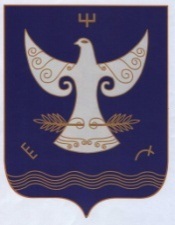 РЕСПУБЛИКА БАШКОРТОСТАНАДМИНСТРАЦИЯСЕЛЬСКОГО ПОСЕЛЕНИЯСАНЗЯПОВСКИЙ СЕЛЬСОВЕТМУНИЦИПАЛЬНОГО РАЙОНАКУГАРЧИНСКИЙ РАЙОН                      4533443, Урге Санъяп  ауылы,                              Үҙәк урамы, 47РЕСПУБЛИКА БАШКОРТОСТАНАДМИНСТРАЦИЯСЕЛЬСКОГО ПОСЕЛЕНИЯСАНЗЯПОВСКИЙ СЕЛЬСОВЕТМУНИЦИПАЛЬНОГО РАЙОНАКУГАРЧИНСКИЙ РАЙОН                      4533443, Урге Санъяп  ауылы,                              Үҙәк урамы, 47               453343,  с.Верхнесанзяпово                              ул.Центральная, 47№п/пНаименование мероприятийСрок исполненияисполнителиОтметка о выполнении1.Освещать  в информационной доске правил поведения на воде в местах массового отдыха людей на водных объектахв период купального  сезонаАдминистрация СП2.Проведение мероприятий по обеспечению безопасности населения на пляжах и в местах массового отдыха людей на водных объектахв период купального  сезонаГлава сельскогопоселения, совместно с водопользователями3.Приобрести агитационные листовки и плакаты по правилам поведения на воде и оборудовать соответствующие щиты в населённых пунктах.до 01.06. 2023 г.Глава сельского поселения4Совместно с водопользователями провести мероприятия по обеспечению безопасности населения при пользовании водоёмами и провести отвод земли под места массового отдыха на воде. Запретить купание в не установленных местах путём предупреждения и выставления знаков, запрещающих купаниев период купального  сезонаГлава сельского поселения5Установление предупреждающих знаков, запрещающих купание в неустановленных местахдо 01.06.2023 г.Глава сельскогопоселения, совместно с водопользователями6Организация в местах массового отдыха людей на воде охраны общественного порядка, недопущение  распития спиртных напитков, принятие к нарушителям правопорядка мер в соответствии с законодательствомв период купального сезонаОтдел МВД России  по Кугарчинскому району